ОПИС ДИСЦИПЛІНИ1. Мета дисципліни в контексті підготовки фахівців певної спеціальності: формування базових знань з теорії здійснення фінансової діяльності суб’єктів підприємництва, засвоєння закономірностей функціонування суб’єктів підприємництва на макро- і мікрорівнях.2. Заплановані результати навчання: У результаті вивчення навчальної дисципліни студент повинен знати: зміст та основні напрямки фінансової діяльності підприємств; способи і методи забезпечення ліквідності підприємства та його фінансової рівноваги; методи формування власного та позичкового капіталу підприємства; особливості фінансової діяльності суб'єктів господарювання у сфері зовнішньо-економічних відносин та організації фінансових взаємовідносин підприємств з державою; сутність методів фінансового контролінгу і бюджетування та вміти: обирати форми фінансування підприємств; користуватися методами збільшення (зменшення) власного капіталу підприємства; оцінювати фінансові аспекти реорганізації підприємства; розраховувати ефективність фінансових інвестицій підприємства; користуватися методами та прийомами фінансового контролінгу та бюджетування   на підприємстві.3. Форми і методи контролю:Усне та письмове опитування.Участь у дискусії та обговоренні питань, які винесені на семінарське заняття.Тестування.Написання  контрольних робіт.Виконання творчих науково-дослідницьких проектів.Залік.4. Схема накопичення балів по дисципліні, які отримують студентиОцінювання знань, умінь і навичок студентів здійснюється на основі результатів поточного контролю знань за 100-бальною шкалою. Поточний контроль здійснюється на семінарських заняттях і оцінюється сумою набраних 100 балів. Максимальна сума балів, набраних на семінарських заняттях становить 100 балів.5. Хто викладає дисципліну:Біломістний О.М., кандидат економічних наук, доцент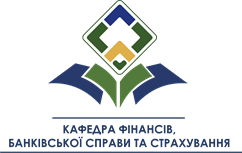                   ДВНЗ «УНІВЕРСИТЕТ БАНКІВСЬКОЇ СПРАВИ»              ХАРКІВСЬКИЙ НАВЧАЛЬНО-НАУКОВИЙ ІНСТИТУТ          Кафедра ФІНАНСІВ, БАНКІВСЬКОЇ СПРАВИ ТА СТРАХУВАННЯНазва дисципліниФінансова діяльність суб’єктів господарюванняОсвітній ступіньступінь перший (бакалаврський)Назва освітньої програми6.030508 «Фінанси і кредит»Кількість кредитів за ECTS5